Step 3aStep 3aStep 3aStep 3a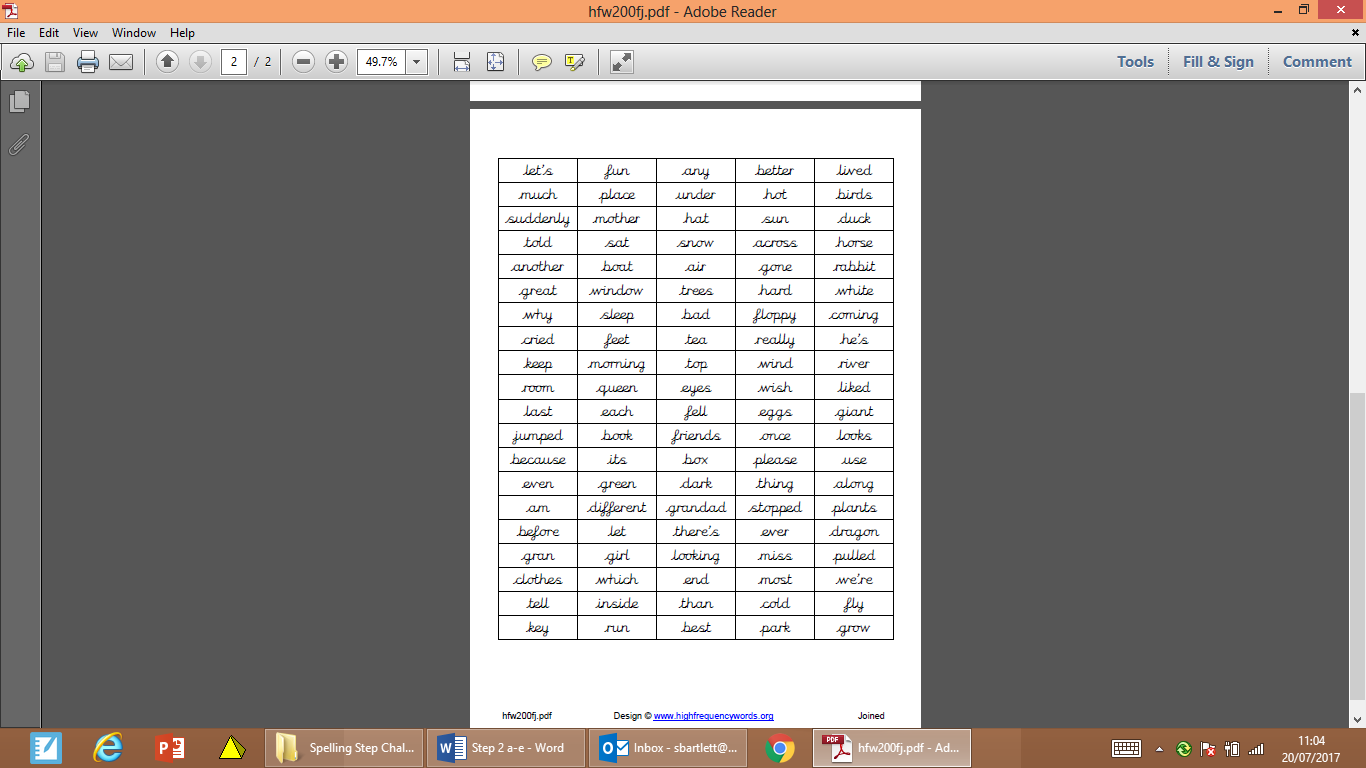 Step 3bStep 3bStep 3bStep 3bStep 3cStep 3cStep 3cStep 3cStep 3dStep 3dStep 3dStep 3dStep 3eStep 3eStep 3eStep 3e